ГОСУДАРСТВЕННОЕ БЮДЖЕТНОЕ ОБЩЕОБРАЗОВАТЕЛЬНОЕ УЧРЕЖДЕНИЕ КРАСНОДАРСКОГО КРАЯСПЕЦИАЛЬНАЯ (КОРРЕКЦИОННАЯ) ШКОЛА-ИНТЕРНАТ № 2Г. АБИНСКАОтчет о проведенной активной переменке по теме:«О профилактике  отравлений грибами»На основании письма министерства образования и науки  Краснодарского края от 19.10.2015 года  № 47-16306/15-14 «О профилактике отравлений грибами» и приказа по школе. Учителем биологии Резниковой Е.С. была организована  на большой перемене «Активная переменка».Мною проведены загадки про грибы,  рассказ  о грибах с показом иллюстраций.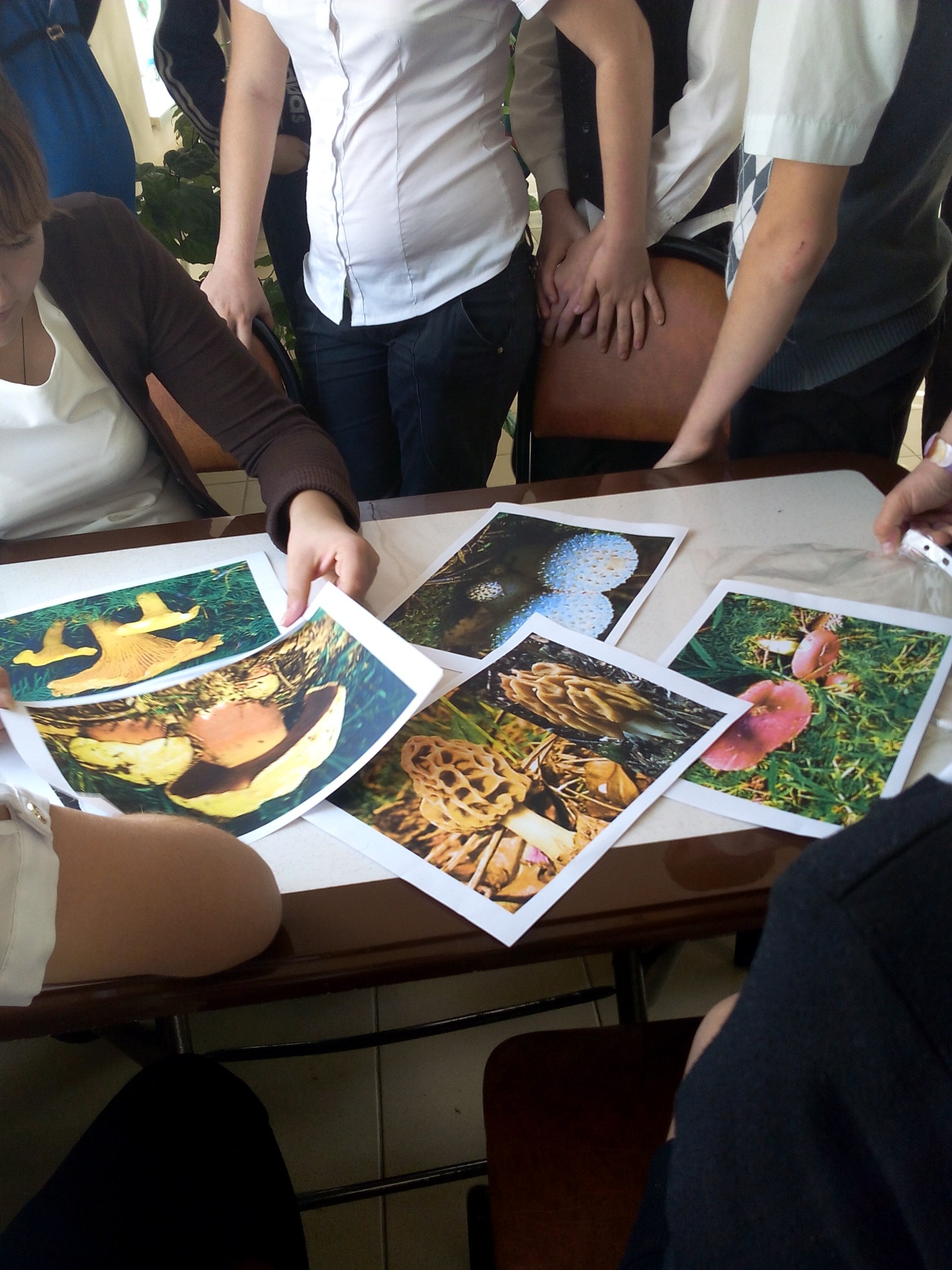 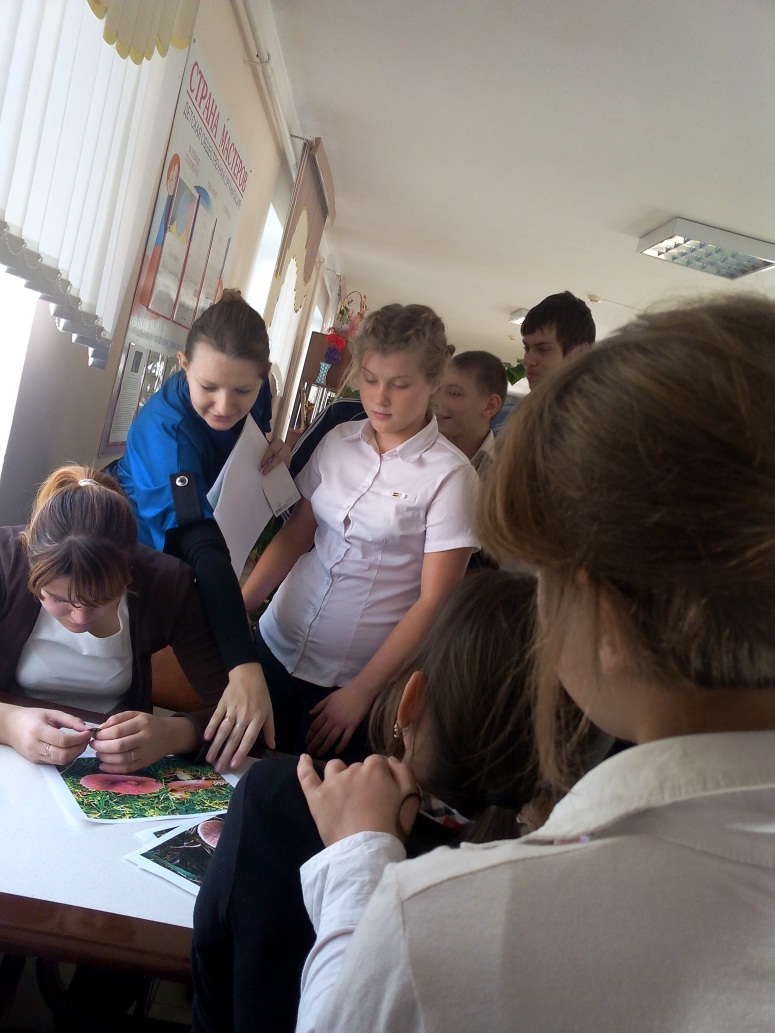 За правильные ответы детям давались жетоны и призы.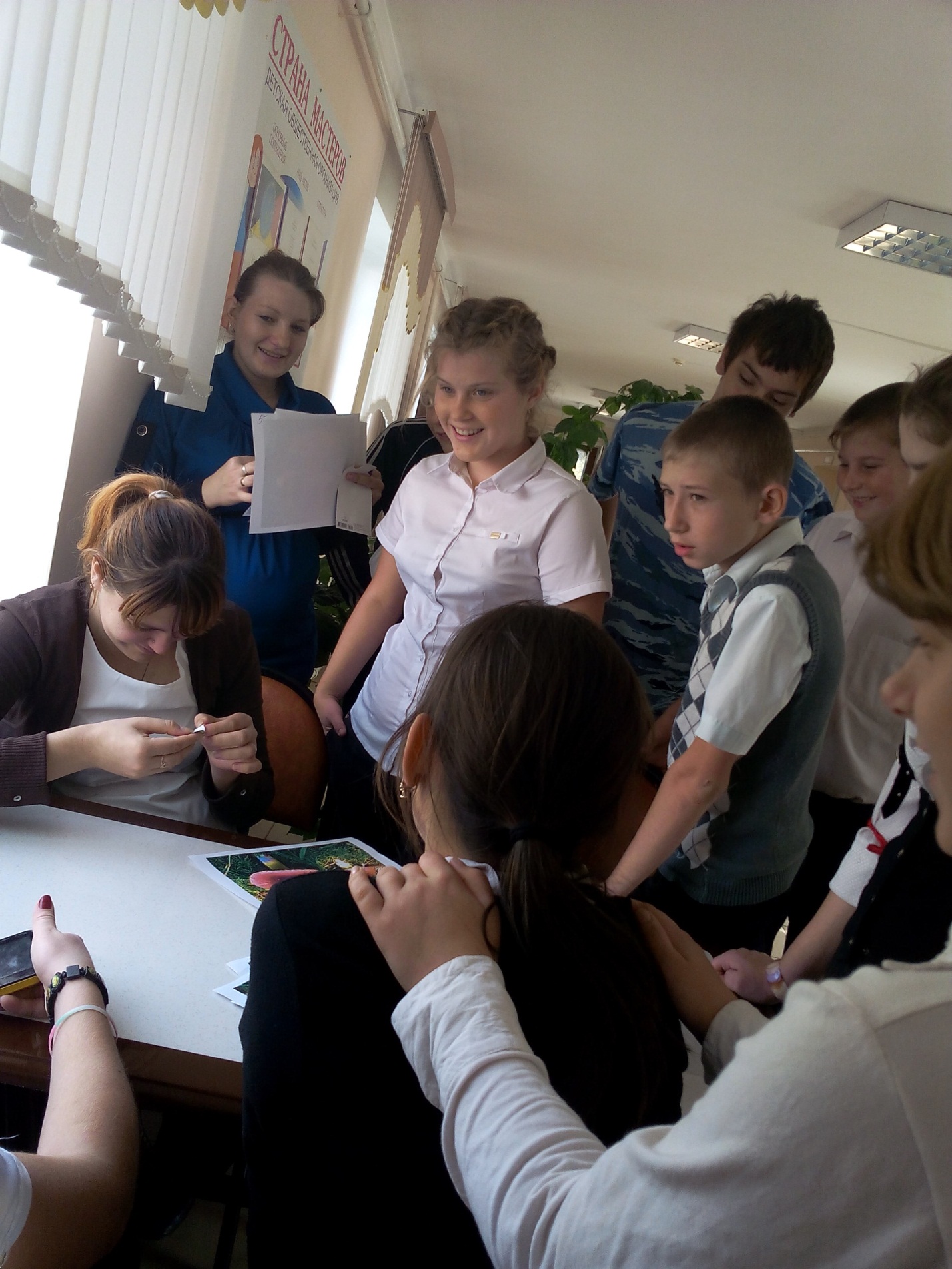 